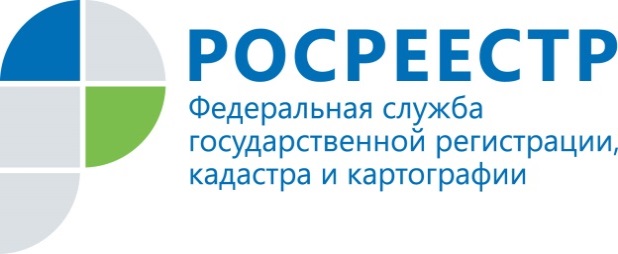 Земельный надзор – приоритетная задача 26 апреля 2016 года в Управлении Росреестра по Красноярскому краю состоялся семинар по вопросам государственного земельного надзора и муниципального земельного контроля.На семинаре присутствовали представители Департамента муниципального имущества и земельных отношений администрации г. Красноярска, а также более 16 представителей органов местного самоуправления из 7 близлежащих районов краевого центра и специалисты межмуниципальных отделов Управления.Были разъяснены важные изменения в законодательстве, регулирующем осуществление государственного земельного надзора и муниципального земельного контроля.Рассмотрены общие требования периодичности плановых проверок, акцентировано внимание  на то, что  в отношении одного и того же органа государственной власти, органа местного самоуправления, юридического лица, индивидуального предпринимателя, гражданина плановая проверка проводится не чаще одного раза в три года.Кроме того, с 1 января 2016 года по 31 декабря 2018 года веден запрет на проведение плановых проверок в отношении юридических лиц и индивидуальных предпринимателей, отнесенных к субъектам малого предпринимательства.Финальная часть семинара была посвящена мерам по пресечению и устранению нарушений требований земельного законодательства. Также участники встречи смогли напрямую получить ответы на некоторые проблемные вопросы, возникающие при осуществлении земельного надзора и муниципального земельного контроля.Пресс-служба Управления Росреестра по Красноярскому краю(391) 2- 524-367
(391) 2- 524-356Страница «ВКонтакте»: https://vk.com/to24.rosreestr